CHECKLISTE Veranstaltungen an Hochschulen & Datenschutz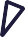 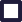 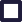 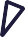 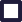 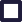 Diese Checkliste dient zur Überprüfung, ob Sie die wesentlichen Punkte, die im Zusammenhang mit der Planung und Durchführung einer Veranstaltung an Ihrer Hochschule datenschutzrechtlich relevant sind, eingehalten haben.(sofern Externe beauftragt) Ordnungsgemäße Auftragsverarbeitung 
Sorgfältige Auswahl der Dienstleister*innen Überprüfung TOMS (Vorlage Zertifizierungen?)Abschluss AuftragsverarbeitungsverträgeAnmeldeplattform Externe Fotograf*innen 
Sonstige (ggf. Caterer etc.)Einhaltung InformationspflichtenAnmeldevorgang Teilnahmeliste (evtl.)Foto-/Videohinweise (evtl.)Einwilligungen mit Referent*innen/Personen im Fokus (evtl.) Veranstaltungsverteiler (evtl.)Einhaltung Dokumentationspflichten (VVT)Nutzung AnmeldetoolVerarbeitung von Foto-/Video-/Tonaufnahmen SonstigesEinhaltung LöschpflichtenLöschung nicht benötigter Daten Dokumentation der LöschungVorhalten geeigneter technischer und organisatorischer Maßnahmen